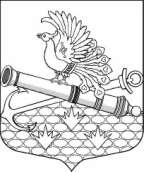 МЕСТНАЯ АДМИНИСТРАЦИЯМУНИЦИПАЛЬНОГО ОБРАЗОВАНИЯМУНИЦИПАЛЬНЫЙ ОКРУГ ОБУХОВСКИЙРАСПОРЯЖЕНИЕСанкт-ПетербургОБ УТВЕРЖДЕНИИ ПОЛОЖЕНИЯОБ АТТЕСТАЦИИ МУНИЦИПАЛЬНЫХ СЛУЖАЩИХМА  МО МО ОБУХОВСКИЙ 	В соответствии с законом Санкт-Петербурга от 02.02.2000 № 53-8 «О регулировании отдельных вопросов муниципальной службы в Санкт- Петербурге»,  Местная администрация МО МО ОбуховскийОБЯЗЫВАЕТ:Утвердить Положение  об аттестации муниципальных служащих МА МО МО Обуховский в соответствии с приложением к настоящему распоряжению.Признать утратившим силу распоряжение Местной администрации от 27.03.2012 № 20 «Об утверждении положения об аттестации муниципальных служащих МА МО МО Обуховский».Ознакомить с настоящим распоряжением муниципальных служащих Местной администрации под подпись.Глава Местной администрации 		МО МО Обуховский                                                                                  	   Семенов М.Е.  				 УТВЕРЖДЕНО  Распоряжением МА МО МО Обуховский от 14.12.2017  № 62ПОЛОЖЕНИЕОБ АТТЕСТАЦИИ МУНИЦИПАЛЬНЫХ СЛУЖАЩИХМА МО МО ОБУХОВСКИЙ1. Общие положения1.1. Аттестация муниципальных служащих Местной администрации Муниципального образования муниципальный округ Обуховский (далее – Местная администрация) проводится в соответствии с Федеральным законом  от 02.03.2007 № 25 «О муниципальной службе в Российской Федерации», Законом Санкт-Петербурга от 02.02.2000 № 53-8 «О регулировании отдельных вопросов муниципальной службы в Санкт-Петербурге» и настоящим Положением в целях определения соответствия муниципального служащего Местной администрации замещаемой должности муниципальной службы на основе оценки его профессиональной служебной деятельности.Аттестация призвана способствовать формированию кадрового состава муниципальной службы в Местной администрации, стимулированию профессионального роста муниципальных служащих, повышению их профессионального уровня.1.2. Аттестация проводится один раз в три года.1.3. Аттестации подлежат муниципальные служащие, замещающие должности муниципальной службы в Местной администрации, за исключением категорий муниципальных служащих, установленных пунктом 1.4 настоящего Положения.1.4. В соответствии с Федеральным законом "О муниципальной службе в Российской Федерации" аттестация не проводится в отношении муниципальных служащих:1.4.1. Замещающих должности муниципальной службы менее одного года.1.4.2. Достигших возраста 60 лет.1.4.3. Беременных женщин.1.4.4. Находящихся в отпуске по беременности и родам и в отпуске по уходу за ребенком до достижения им возраста трех лет. Аттестация указанных муниципальных служащих возможна не ранее чем через год после выхода из отпуска.1.4.5. Замещающих должности муниципальной службы на условиях срочного трудового договора (контракта).2. Порядок организации аттестации2.1. Муниципальный служащий, в компетенцию которого входит проведение кадровой работы (далее – специалист по кадровой работе), в срок не позднее 15 декабря текущего года:1) подготавливает списки муниципальных служащих, подлежащих аттестации в очередном году в соответствии с Приложением № 1;2) разрабатывает и представляет на утверждение главе Местной администрации график проведения аттестации на очередной год в соответствии с Приложением № 2;2.2. Изменения в график проведения аттестации вносит глава Местной администрации на основании обращений руководителей структурных подразделений, в которых работают муниципальные служащие, подлежащие аттестации.2.3. На основании графика не позднее, чем за месяц проведения аттестации издается Распоряжение о проведении аттестации, в котором указываются:2.6.1. Положения о формировании аттестационной комиссии.2.6.2. Дата, время и место проведения аттестации.2.6.3. Список муниципальных служащих, подлежащих аттестации.2.6.4. Дата представления в аттестационную комиссию перечня документов, необходимых для проведения аттестации.2.7. Решение о проведении аттестации доводится до сведения муниципального служащего не позднее чем, за месяц до ее проведения.2.8. В аттестационную комиссию не позднее, чем за месяц до проведения аттестации непосредственным руководителем муниципального служащего представляется мотивированный отзыв об исполнении муниципальным служащим должностных обязанностей за аттестационный период, уровне профессиональных знаний муниципального служащего (далее – отзыв, Приложение № 3).2.10. При каждой последующей аттестации в аттестационную представляется аттестационный лист муниципального служащего с данными предыдущей аттестации.2.11. Специалист по кадровой работе не менее, чем за две недели до начала аттестации, знакомит каждого муниципального служащего, подлежащего аттестации, с представленным отзывом.2.12. Муниципальный служащий вправе направить в аттестационную комиссию дополнительные сведения о своей профессиональной служебной деятельности, а также заявление о своем несогласии с представленным отзывом.Порядок формирования аттестационной комиссии3.1. Для проведения аттестации Распоряжением Местной администрации, не позднее, чем за месяц до дня ее проведения формируется аттестационная комиссия (далее – Комиссия), в составе не менее 5-ти человек. 3.2. Комиссия состоит из председателя, заместителя председателя, секретаря и членов комиссии.3.3. По решению представителя нанимателя в состав комиссии, после получения их согласия, включаются также представители научных и образовательных учреждений, других организаций, приглашаемые в качестве независимых экспертов – специалистов по вопросам, связанным с муниципальной службой.3.4. При проведении конкурса на замещение вакантных должностей муниципальной службы, к должностным обязанностям которых отнесено выполнение отдельных государственных полномочий Санкт-Петербурга по организации и осуществлению деятельности по опеке и попечительству, назначению и выплате денежных средств на содержание детей, находящихся под опекой или попечительством, и денежных средств на содержание детей, переданных на воспитание в приемные семьи, в Санкт-Петербурге, в состав аттестационной Комиссии, в обязательном порядке, включается представитель Комитета по социальной политике Санкт-Петербурга в качестве члена комиссии, кандидатура которого предварительно согласовывается с Комитетом по социальной политике Санкт-Петербурга в порядке установленном Распоряжением Комитета по труду и социальной защите населения Правительства Санкт-Петербурга от 27.12.2007 N 136-р «О Порядке участия в деятельности аттестационной комиссии органа местного самоуправления в Санкт-Петербурге при проведении аттестации должностных лиц местного самоуправления и муниципальных служащих органов местного самоуправления в Санкт-Петербурге».3.5. Состав Комиссии формируется таким образом, чтобы была исключена возможность возникновения конфликтов интересов, которые могли бы повлиять на принимаемые Комиссией решения.3.6. Председатель комиссии осуществляет руководство деятельностью комиссии. В период временного отсутствия председателя (болезнь, командировка и т.п.) руководство комиссией осуществляет заместитель председателя комиссии.3.7. Заседание Комиссии считается правомочным, если на нем присутствует не менее двух третей ее членов.3.8. Решение Комиссии принимается в отсутствие муниципального служащего открытым голосованием простым большинством голосов присутствующих на заседании ее членов. При равенстве голосов муниципальный служащий признается прошедшим аттестацию.3.9. На период аттестации муниципального служащего, являющегося членом аттестационной комиссии или непосредственным руководителем муниципального служащего, проходящего аттестацию, его членство в этой Комиссии приостанавливается.3.10. Результаты голосования комиссии оформляются протоколом заседания, который подписывает председатель, заместитель председателя, секретарь и ее члены, присутствовавшие на заседании (Приложение № 4).4. Порядок проведения аттестации4.1. Аттестация проводится с приглашением муниципального служащего на заседание Комиссии. По решению Комиссии на заседание аттестационной комиссии может приглашаться его непосредственный руководитель.4.2. В случае неявки муниципального служащего на заседание Комиссии без уважительной причины или отказа от аттестации - муниципальный служащий привлекается к дисциплинарной ответственности в соответствии с законодательством Российской Федерации о муниципальной службе, а аттестация этого муниципального служащего переносится на более поздний срок. При наличии уважительной причины (болезнь, командировка, иные обстоятельства) отсутствия муниципального служащего на заседании, Комиссия может принять решение о переносе аттестации на более поздний срок.4.3. Комиссия рассматривает представленные документы, заслушивает ответы муниципального служащего, а в случае необходимости, заслушивает его непосредственного руководителя о его профессиональной служебной деятельности.4.4. Обсуждение профессиональных и личностных качеств муниципального служащего применительно к его профессиональной служебной деятельности должно быть объективным и доброжелательным.Профессиональная служебная деятельность муниципального служащего оценивается на основе определения его соответствия квалификационным требованиям по замещаемой должности муниципальной службы, его участия в решении поставленных перед соответствующим структурным подразделением задач, сложности выполняемой им работы, ее эффективности и результативности.При этом должны учитываться результаты исполнения муниципальным служащим должностных обязанностей, профессиональные знания и опыт работы, соблюдение ограничений, установленных законодательством Российской Федерации о муниципальной службе, организаторские способности, а также сведения о повышении квалификации и переподготовке.4.5. По результатам аттестации муниципального служащего Комиссия выносит решение о соответствии (не соответствии) муниципального служащего замещаемой должности муниципальной службы.4.6. По результатам аттестации Комиссия вправе внести на рассмотрение главы Местной администрации рекомендации о поощрении муниципального служащего, повышении в должности, о включении муниципального служащего в кадровый резерв для замещения вышестоящей должности муниципальной службы, об улучшении деятельности муниципальных служащих.4.7. Результаты аттестации сообщаются муниципальному служащему Комиссией непосредственно после подведения итогов голосования.4.8. Результаты аттестации заносятся в аттестационный лист муниципального служащего, составленный по форме согласно приложению № 5 к настоящему Положению.Аттестационный лист подписывает председатель, заместитель председателя, секретарь и члены Комиссии, присутствовавшими на заседании.4.9. Муниципальный служащий знакомится с аттестационным листом под подпись.4.10. Аттестационный лист муниципального служащего, прошедшего аттестацию, и отзыв хранятся в личном деле муниципального служащего.4.11.Материалы аттестации муниципальных служащих представляются председателем Комиссии главе Местной администрации не позднее чем через семь дней после ее проведения.5. Порядок оформления итогов аттестации5.1. По результатам проведения аттестации может быть издан муниципальный правовой акт о том, что:5.1.1. Муниципальный служащий направляется на профессиональную переподготовку или повышение квалификации.5.1.2. Муниципальный служащий понижается в должности муниципальной службы с его согласия.5.1.3. Муниципальный служащий включается в резерв на замещение вышестоящей должности муниципальной службы.5.1.4. Муниципальный служащий поощряется за эффективную муниципальную службу.5.2. В случае несогласия муниципального служащего с понижением в должности или невозможности перевода с его согласия на другую должность муниципальной службы глава Местной администрации может в срок не более одного месяца со дня аттестации уволить его с муниципальной службы в связи с несоответствием замещаемой должности вследствие недостаточной квалификации, подтвержденной результатами аттестации. По истечении указанного срока увольнение муниципального служащего или понижение его в должности по результатам данной аттестации не допускается.5.3. Иные решения, предусмотренные пунктом 5.1 настоящего Положения, принимаются главой Местной администрации в срок не позднее двух месяцев со дня аттестации муниципального служащего.5.4. Муниципальный служащий вправе обжаловать результаты аттестации в соответствии с законодательством Российской Федерации.Приложение № 1 к Положению об аттестации муниципальных служащихМА МО МО ОбуховскийСписокмуниципальных служащих  МА МО МО Обуховский, подлежащих аттестации в 20  ______  году.Специалист по кадровой работе                                                                                        _____________  _________________«___»____________ 20___г.Приложение № 2 к Положению об аттестации муниципальных служащих МА МО МО ОбуховскийУТВЕРЖДАЮГлава МА МО МО Обуховский_________  ________________                                                                                       «___» _____________ 20___г.ГРАФИКпроведения аттестации муниципальных служащих МА МО МО Обуховский  в 20 ___ годуС графиком ознакомлены:          1.    _____________        ( Ф.И.О.)     ___(дата)__ 2.    _____________        ( Ф.И.О.)     ___(дата)__ 3.    _____________        ( Ф.И.О.)     ___(дата)__Приложение № 3к  Положению об аттестации муниципальных служащих МА МО МО ОбуховскийОТЗЫВ НА МУНИЦИПАЛЬНОГО СЛУЖАЩЕГОМА МО МО ОБУХОВСКИЙ1. Фамилия, имя, отчество _________________________________________________________________________________________________________________________________2. Год, число и месяц рождения_________________________________________________3. Замещаемая должность муниципальной службы на момент проведения аттестации и дата назначения на эту должность___________________________________________________________________________________________________________________________4. Сведения о профессиональном образовании, наличии ученой степени, ученого звания: ____________________________________________________________________________5. Сведения о профессиональной переподготовке,  повышении  квалификации и стажировке: ___________________________________________________________________________________ 6. Классный чин, дата присвоения ______________________________________________________ 7. Дата проведения последней аттестации, итоги аттестации ________________________________8. Перечень основных  вопросов (документов), в решении (разработке) которых муниципальный служащий принимал участие:________________________________________________________________________________________________________________________________________________________________________________________________________________________________________________________________________________________________________________________________________________________________________________________________9. Сведения о поощрениях и размерах назначенных ежемесячных надбавок к должностному окладу за особые условия службы за последний год работы__________________________________________________________________________________________________________________________________________________________10. Сведения о дисциплинарных взысканиях, фактах нарушения запретов и несоблюдения ограничений, связанных с муниципальной службой: _____________________________________________________________________________11. Мотивированная оценка профессиональных, личностных качеств и результатов профессиональной служебной деятельности муниципального служащего._________________________________________________________________________________________________________________________________________________________Подпись непосредственного руководителя муниципального служащего _____________________ /________________/«________»_________________ 20___г.С отзывом работник  ознакомлен  ______________________________________________«______»____________________20___г.Приложение № 4к Положению об аттестациимуниципальных служащихМА МО МО Обуховский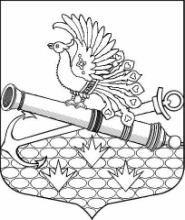 АТТЕСТАЦИОННАЯ КОМИССИЯ  МА МО МО  ОБУХОВСКИЙПРОТОКОЛ №___заседания аттестационной комиссии«___» __________20__года                                                                        г. Санкт-ПетербургПовестка дня:  аттестация муниципального служащего _____________________________________________________________________________Присутствуют:Председатель Комиссии__________________________________________Заместитель председателя Комиссии_______________________________Секретарь Комиссии_____________________________________________Члены Комиссии:1. _________________________________________________2. _________________________________________________3. _________________________________________________Приглашенные: _____________________________________________________________________________     (служащий, подлежащий аттестации муниципальный служащий, его непосредственный руководитель)Вопросы  к аттестуемому и ответы на них___________________________________________________________________________________________________________________________________________________________________________________________________Решение аттестационной комиссии:__________________________________________________________________________________________________________________________________________________________Рекомендации аттестационной комиссии:__________________________________________________________________________________________________________________________________________________________Результаты голосования:  «За» ________, «Против» ___________Председатель Комиссии                        _______________	            ________________   Секретарь аттестационной комиссии _________________		_________________Члены Комиссии:           ________________________   __________                                           ________________________   __________ Приложение № 5к Положению об аттестации муниципальных служащихМА МО МО ОбуховскийМЕСТНАЯ АДМИНИСТРАЦИЯМУНИЦИПАЛЬНОГО ОБРАЗОВАНИЯМУНИЦИПАЛЬНЫЙ ОКРУГ ОБУХОВСКИЙ АТТЕСТАЦИОННЫЙ ЛИСТМУНИЦИПАЛЬНОГО СЛУЖАЩЕГО МА МО МО ОБУХОВСКИЙ1. Фамилия, имя, отчество ______________________________________________________ _____________________________________________________________________________2. Год, число и месяц рождения  _________________________________________________3. Замещаемая должность муниципальной службы на момент проведения аттестации и дата назначения на эту должность _____________________________________________________________________________________________________________________________4. Сведения о профессиональном образовании, наличии ученой степени, ученого звания _____________________________________________________________________________5. Сведения о профессиональной переподготовке, повышении квалификации и стажировке _____________________________________________________________________________ 6. Классный чин, дата присвоения  _______________________________________________ 7. Дата проведения последней аттестации, итоги аттестации _________________________8.    Вопросы к муниципальному служащему и краткие ответы на них:_____________________________________________________________________________________________________________________________________________________________________________________________________________________9. Замечания и предложения, высказанные аттестационной комиссией:_____________________________________________________________________________________________________________________________________________________________________________________________________________________10. Краткая оценка выполнения муниципальным служащим рекомендаций предыдущей аттестации _________________________________________________________________________________________________________________________________________________(выполнены, выполнены частично, не выполнены)11. Решение (решения) аттестационной комиссии ____________________________________________________________________________________________________________________________________________________________________________________________(в соответствии с пунктом 4.5 Положения о порядке организации и проведения аттестации муниципальных служащих МА МО МО Обуховский)12. Рекомендации аттестационной комиссии ________________________________________________________________________________________________________________________________________________________________________________________________(в соответствии с пунктом 4.7 Положения о порядке организации и проведения аттестации муниципальных служащих МА МО МО Обуховский)13. Количественный состав аттестационной комиссии _________________     На заседании присутствовало ______ членов Комиссии     Количество голосов за _________, против ___________14. Примечания ____________________________________________________________________________________________________________________________________________Председатель аттестационной комиссии: _________ ______________________ 						   (подпись)   	   (расшифровка подписи)Заместитель председателя             _________ ______________________аттестационной комиссии    	      (подпись)		 (расшифровка подписи)Секретарь аттестационной комиссии:              _________ ______________________ 							 (подпись) 		 (расшифровка подписи)Члены аттестационной комиссии:        ________  ______________________						 (подпись) 		 (расшифровка подписи) 					        ________  ______________________						 (подпись) 		 (расшифровка подписи)					        ________  ______________________						 (подпись) 		 (расшифровка подписи)Дата проведения аттестации:           ________________________________С  аттестационным листом ознакомился:  ________________________________ 							  (подпись муниципального служащего, дата)14.12.2017№ 62№Ф.И.О.Замещаемаядолжность, структурное подразделениеСтажмуниципальной службыДата назначения на замещаемую должностьКлассный чиндата присвоения1№п/пПланируемые дата и время проведения аттестацииМесто проведения аттестацииЗамещаемая должность, структурное подразделениеФИО аттестуемогоПримечание1.2.3.…